1.класс 27.04-03.05Задания к контрольному уроку.1. Написать гаммы – в скрипичном ключе от  СОЛЬ.- в басовом ключе от  ФА. В гамме в скрипичного ключа подписать устойчивые ступени. В гамме в басового ключа подписать ТSD.2.Расставь тактовые чёрточки в этой мелодии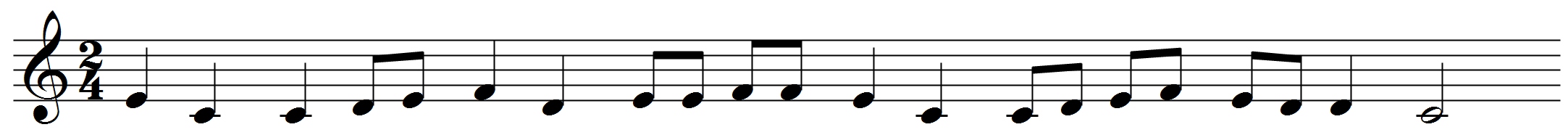 Домашние задания прислать Мисриеву Р.Э. до 03.05Подпишите свою фамилию в тетради.